Az oxigéntartalmú szerves vegyületekAz etanolra vonatkozó állítások közül melyik hamis?70%-os oldatát fertőtlenítésre használják.Gabonafélékből is előállítható.Benzinnel elegyedik.Vizes oldata savas kémhatású.Glükózból szeszes erjedéssel keletkezik.Melyik az etanol konstitúciós izomerje?Az ecetsav.A dimetil-éter.A dietil-éter.Az etil-acetát.Az acetaldehid.Az etil-alkohol konstitúciós izomerje…a dimetil-éter.a metil-formiát.az acetaldehid.az acetamid.az ecetsav.Melyik állítás nem igaz a metanollal kapcsolatban?Köznapi neve faszesz.Az elemi nátrium hidrogéngázt szabadít fel belőle.Egyértékű alkohol.Vízzel való elegyedése során lúgos kémhatású oldat keletkezik.Erősen mérgező anyag.A glikol tudományos neve1,2-dihidroxietánetán-1,2-diolborszeszpropán-1,2,3-triolizopropil-alkoholMelyik állítás nem igaz a fenollal kapcsolatban?Standard állapotban szilárd anyag.Vízben korlátozottan oldódik.Vizes oldata enyhén savas kémhatású.A műanyaggyártás egyik alapanyaga.Molekulájában a benzolgyűrűhöz két hidroxilcsoport kapcsolódik.Melyik megállapítás nem igaz közönséges körülmények (25 °C, standard légköri nyomás) között a formaldehidre?Tudományos neve metanal.Színtelen, szúrós szagú folyadék.Vizes oldatát tetemek tartósítására használják.Vizes oldata ammóniás ezüst-nitrát-oldatból fémezüstöt választ le.Dipólusmolekulájú vegyület.Melyik állítás nem igaz a formaldehidre?Szobahőmérsékleten gáz-halmazállapotú.Sejtméreg.Jól oldódik vízben.Etanol enyhe oxidációjával előállítható.Pozitív ezüsttükörpróbát ad.Az acetonhidroxilcsoportot tartalmaz.alkohollá redukálható.nem oldódik vízben.tartósítószer.adja az ezüsttükörpróbát.Melyik vegyület enyhe oxidációja eredményez ketont?GlikolPropánsavPropán-2-olEtanolPropanalAz ecetsav…tudományos neve metánsav.az erős savak közé tartozik.etanollal alkotott észtere az etil-acetát.formaldehid oxidációjával állítható elő.szilárd halmazában fellépő legerősebb másodrendű kötés a dipólus-dipólus kölcsönhatás.Melyik állítás hibás az ecetsavval kapcsolatban?Etil-alkohollal étert képez.Szódabikarbónával gázfejlődés közben reagál.Telített, egyértékű karbonsav.Molekulája hidrogénkötés kialakítására képes.Nátrium-hidroxid-oldattal közömbösíthető.Melyik az etil-acetát konstitúciós izomerje?etil-alkoholbutánsavpropánsavdietil-éterbutanonVizes oldata semleges kémhatású:hangyasavecetsavetanoloxálsavfenolMelyik egyenlet jelöl olyan kémiai reakciót, amelyben szerves vegyület oxidálódik?CH3CH2OH + Na →2 CH3CH2OH CH3CH2OH + CuO →CH3COOH + CaCO3 →CH3COOH + CaO →Az alábbi konstitúciós képlet egy olyan anyag molekuláját mutatja, amely áttörést hozhat a koronavírus okozta megbetegedés kezelésében. Milyen funkciós csoport nincs a molekulában?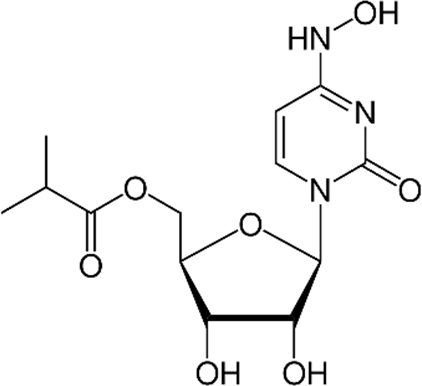 oxocsoporthidroxilcsoportétercsoportkarboxilcsoportésztercsoport